Частное учреждение Дополнительного Образования ПАО «ММК»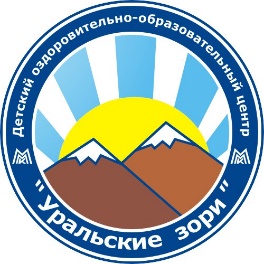 «Детский оздоровительно – образовательный комплекс»Детский оздоровительно-образовательный центр «Уральские зори»Методическая копилка вожатого (__ отряд)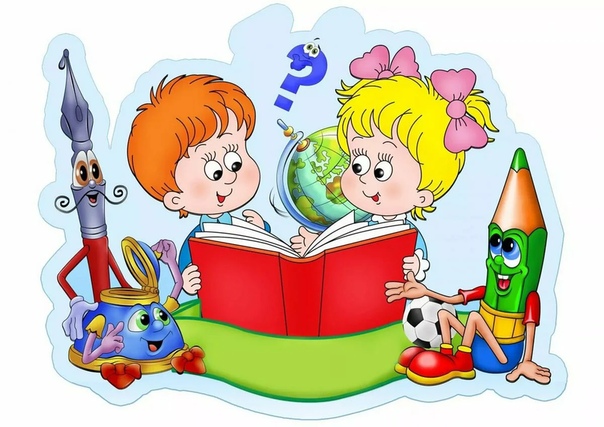 Автор:ФИОМагнитогорск, 2020СодержаниеНазвание отрядов и девиз Вы можете предложить детям уже готовые разработки, возможно из готовых разработок вы соберете своё оригинальное название и девиз.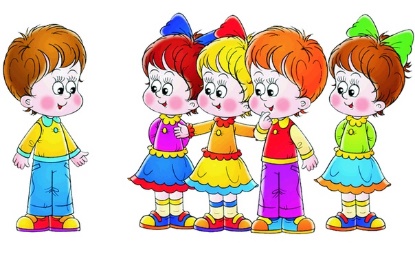 Название отряда и девиза должны:соответствовать возрасту детей;быть содержательными;быть удобно произносимыми;не нарушать традиций лагеря, если они есть;отражать общие интересы детей отряда, их общую особенность или ихстремленияИгры Представленные игры помогут вам решить задачи, узнать лучше своих мальчишек и девчонок и с пользой провести время. (Обязательно укажите название игры, краткую характеристику, если игра идет с определенным текстом, то текст прописывается)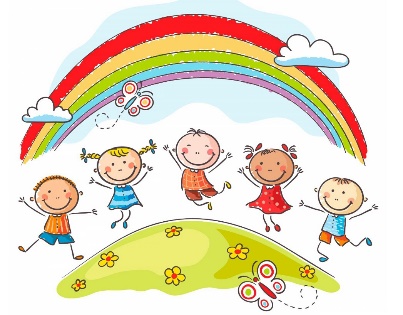 Игры на знакомство (не менее 5)Игры на сплочение, доверие (не менее 5)Игры на выявление лидера (не менее 3х)Подвижные игры (не менее 5)Игры 5-ти минутки (не менее 3х)Игры в помещении (не менее 5)Игры с залом (не менее 5)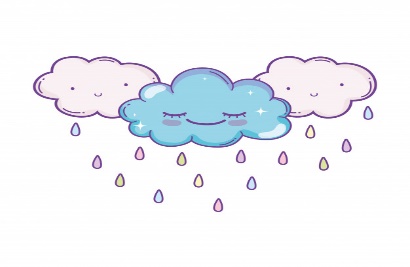 «Когда на улице дождь»В этот раздел можно добавить игры, мероприятия, викторины для интересного досуга детей, когда идет дождь.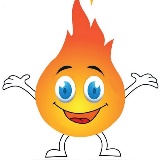 Виды отрядных огоньков Вечерний «огонек» – это коллективное обсуждение отрядом и вожатыми прожитого дня, анализ проведенных дел, разбор складывающихся взаимоотношений. Само название «огонек» связано с вечерними кострами, но слово «Огонек» означает не только костер. Это искорка заинтересованности каждого делами всех и судьбой каждого, теплоты взаимоотношений и свет дружбы. Главное в нем - содержание и тональность разговора, обсуждения. Нет более важного дела на смене, чем правильно проведенный вечерний «огонек».Виды огоньков:• огонек знакомств;• огонек-анализ;• тематический огонек;• конфликтный огонек;• прощальный огонек.На каждый вид необходимо расписать хотя бы одну разработку проведенияРазработка отрядного мероприятия.Форма мероприятия + название мероприятия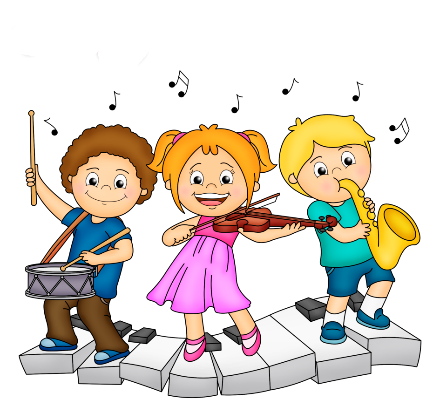 Сценарный план Оборудование, реквизитОтветственныйСценарийПодведение итогов + награждениеАнализ проведенного мероприятияДобавьте яркости в методическую копилку!Придумывайте самые интересные игры и мероприятия, для того, чтобы было интересно не только детям, но и Вам!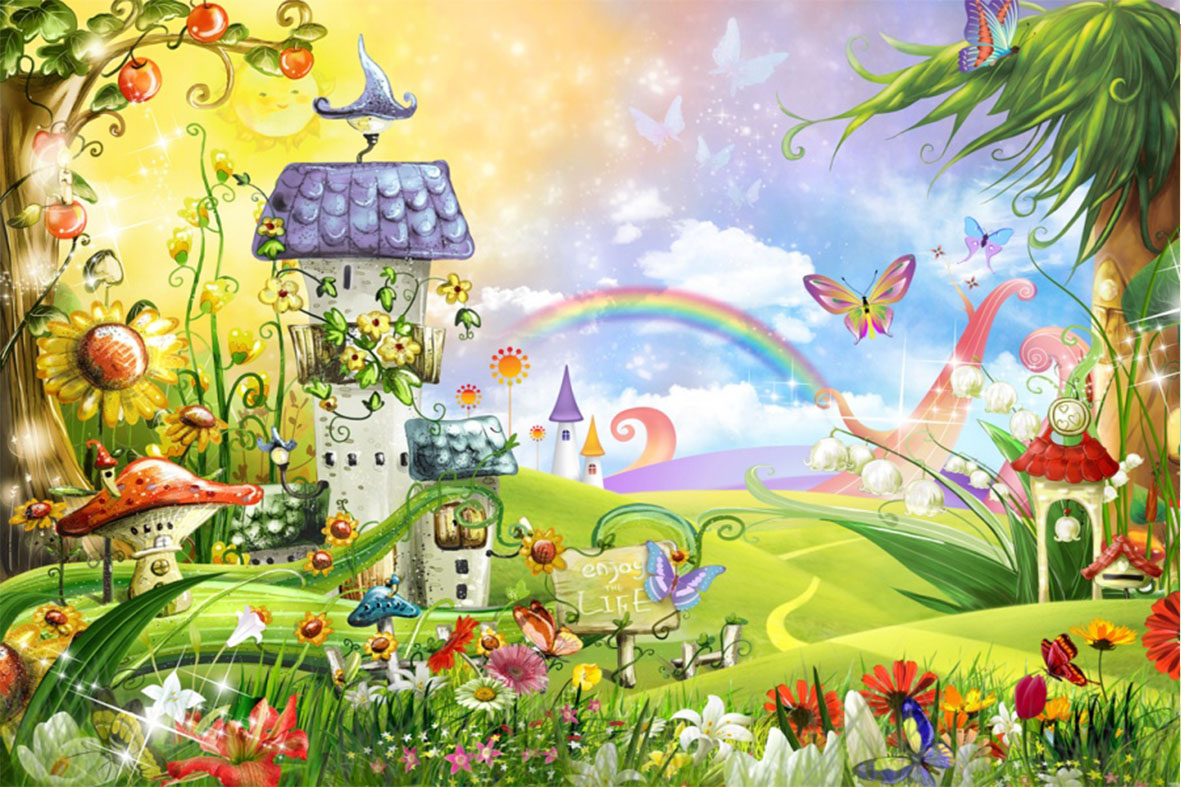 СОГЛАСОВАННОСтаршим вожатым ДООЦ «Уральские зори»____________/ _________«____» _______________2020 г.УТВЕРЖДАЮМетодистДООЦ «Уральские зори»___________/ ____________«____» ___________ 2020 г.